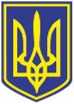 УКРАЇНАЧОРНОМОРСЬКА МІСЬКА РАДАВИКОНАВЧИЙ КОМІТЕТР І Ш Е Н Н Я       20.12.2022	347Про створення комісії з виявлення, обстеження та взяття на облік безхазяйного нерухомого майна та майна відумерлої спадщини на території Чорноморської міської територіальної громади Одеського району Одеської областіЗ метою упорядкування роботи та координації дій з виявлення, обстеження та взяття на облік безхазяйного нерухомого майна та майна відумерлої спадщини на території Чорноморської міської територіальної громади Одеського району Одеської області, відповідно до статті 335 Цивільного кодексу України, Порядку державної реєстрації речових прав на нерухоме майно та їх обтяжень, затвердженого постановою Кабінету Міністрів України від 25 грудня 2015 року № 1127, керуючись підпунктами 5, 9 пункту «б» ст. 30 Закону України «Про місцеве самоврядування в Україні», виконавчий комітет Чорноморської  міської  ради Одеського району Одеської області вирішив:1. Створити постійно діючу комісію з виявлення, обстеження та взяття на облік безхазяйного нерухомого майна та майна відумерлої спадщини на території Чорноморської міської територіальної громади Одеського району Одеської області. 2. Затвердити склад постійно діючої комісії з виявлення, обстеження та взяття на облік безхазяйного нерухомого майна та майна відумерлої спадщини на території Чорноморської міської територіальної громади Одеського району Одеської області згідно з додатком 1. 3. Затвердити Положення про постійно діючу комісію з виявлення, обстеження та взяття на облік безхазяйного нерухомого майна та майна відумерлої спадщини на території Чорноморської міської територіальної громади Одеського району Одеської області згідно з додатком 2. 4. Затвердити форму Акту обстеження нерухомого майна згідно з додатком 3. 5. Контроль за виконанням цього рішення покласти на заступника міського голови Ігоря Сурніна.Міський голова                                                                            Василь ГУЛЯЄВ Додаток 1до рішення виконавчого комітету Чорноморської міської ради Одеського району Одеської області від   20.12.2022 №  347Складпостійно діючої комісії з виявлення, обстеження та взяття на облік безхазяйного нерухомого майна та майна відумерлої спадщини на території Чорноморської міської територіальної громади Одеського району Одеської областіГолова комісії:Ігор СУРНІН -  заступник міського голови				Секретар комісії:Тетяна БАРИШЕВА - начальник відділу комунальної власності управління комунальної власності та земельних відносин Чорноморської міської ради Одеського району Одеської областіЧлени комісії:Вячеслав ОХОТНІКОВ - начальник юридичного відділу управління державної реєстрації прав та правового забезпечення Чорноморської міської ради Одеського району Одеської областіОксана БОРИСЕНКО - державний реєстратор нерухомого майна відділу державної реєстрації прав та правового забезпечення Чорноморської міської ради Одеського району Одеської областіАнатолій ЯКУТЕНКО - головний інженер Комунального підприємства «Міське управління житлово-комунального господарства» Чорноморської міської ради Одеського району Одеської областіВолодимир ІСКРОВ – начальник комунального підприємства «Бюро технічної інвентаризаціїКеруюча справами								Наталя КУШНІРЕНКОДодаток 2до рішення виконавчого комітету Чорноморської міської ради Одеського району Одеської області від   20.12.2022 №  347Положенняпро постійно діючу комісію з виявлення, обстеження та взяття на облік безхазяйного нерухомого майна та майна відумерлої спадщини на території Чорноморської міської територіальної громади Одеського району Одеської області1. Постійно діюча комісія з виявлення, обстеження та взяття на облік безхазяйного нерухомого майна та майна відумерлої спадщини на території Чорноморської міської територіальної громади Одеського району Одеської області (далі – Комісія) утворюється з метою упорядкування роботи та координації дій з виявлення, обстеження та взяття на облік безхазяйного нерухомого майна та майна відумерлої спадщини на території Чорноморської міської територіальної громади Одеського району Одеської області.2. У своїй діяльності Комісія керується Цивільним кодексом України, Законом України «Про місцеве самоврядування в Україні» та іншим чинним законодавством України.3. Комісія з питань своєї діяльності підзвітна та підконтрольна виконавчому комітету Чорноморської міської ради Одеського району Одеської області. 4. На Комісію покладаються наступні завдання: 4.1. Ведення обліку безхазяйного нерухомого майна та майна відумерлої спадщини, виявленого на території Чорноморської міської територіальної громади Одеського району Одеської області; 4.2. Підготовка заяв Чорноморської міської ради Одеського району Одеської області до органу, який здійснює державну реєстрацію прав на нерухоме майно, про взяття на облік нерухомого майна як безхазяйного;4.3. Розміщення на офіційному сайті Чорноморської міської ради Одеського району Одеської області оголошень про взяття на облік безхазяйного нерухомого майна;4.4. Здійснення заходів з виявлення на території Чорноморської міської територіальної громади Одеського району Одеської області безхазяйного нерухомого майна та майна відумерлої спадщини;4.5. Здійснення заходів щодо збереження та утримання виявленого на території Чорноморської міської територіальної громади Одеського району Одеської області безхазяйного нерухомого майна та майна відумерлої спадщини;4.6. Підготовка заяв до судових органів про передачу безхазяйного нерухомого майна та майна відумерлої спадщини у комунальну власність Чорноморської міської територіальної громади Одеського району Одеської області. 5. Склад Комісії затверджується рішенням виконавчого комітету Чорноморської міської ради Одеського району Одеської області. 6. Комісія здійснює свою роботу у формі засідань, які проводяться в міру необхідності. 7. Голова Комісії організовує і скеровує роботу Комісії, визначає дату та час проведення її засідань, формує порядок денний засідань, веде засідання. У разі необхідності, має право залучати представників комунальних підприємств Чорноморської міської ради Одеського району Одеської області.8. Секретар Комісії доводить до відома членів Комісії дату та час проведення засідань Комісії та їх порядок денний. На час тимчасової відсутності секретаря Комісії його обов’язки покладаються на одного з членів комісії за пропозицією голови Комісії. 9. Хід засідань Комісії фіксується у протоколі засідання Комісії, який ведеться секретарем Комісії та підписується всіма присутніми на засіданні членами Комісії. 10. Рішення Комісії приймаються шляхом відкритого голосування простою більшістю голосів членів Комісії. 11. Комісія має право: 11.1. Одержувати від структурних підрозділів Чорноморської міської ради Одеського району Одеської області та інших органів документи та інформацію, необхідну для виконання покладених на неї завдань. 11.2. На безперешкодний доступ та інші дії, передбачені законодавством, до об’єктів безхазяйного нерухомого майна та майна відумерлої спадщини, що знаходяться на території Чорноморської міської територіальної громади Одеського району Одеської області. 12. За результатами обстеження об’єктів безхазяйного нерухомого майна та майна відумерлої спадщини Комісія складає Акт обстеження нерухомого майна за формою, затвердженою виконавчим комітетом Чорноморської міської ради Одеського району Одеської області.Керуюча справами							Наталя КУШНІРЕНКОДодаток 3до рішення виконавчого комітету Чорноморської міської ради Одеського району Одеської області від   20.12.2022 №  347Актобстеження нерухомого майнам. Чорноморськ 							«___»_________20___ рокуПостійно діюча комісія з виявлення, обстеження та взяття на облік безхазяйного нерухомого майна та майна відумерлої спадщини на території Чорноморської міської територіальної громади Одеського району Одеської області у складі:Голова Комісії:______________Секретар Комісії:________________Члени Комісії:_________________				_______________________________				_______________________________				______________здійснили обстеження об’єкта безхазяйного нерухомого майна/майна відумерлої спадщини, яке знаходиться на території Чорноморської міської територіальної громади Одеського району Одеської області і встановили, що за адресою: _____________________________________________________________________ _____________________________________________________________________знаходиться об’єкт безхазяйного нерухомого майна/ майна відумерлої спадщини, а саме (характеристики нерухомого майна та опис його технічного стану) __________________________ __________________________________________________________________________________________________________________________________________Зазначене безхазяйне нерухоме майно/майно відумерлої спадщини передане на зберігання ________________ __________________________________________________________________________________________________________________________________________Цей Акт складений у __ примірниках. Голова Комісії: ________________________ _________________________________ Секретар Комісії:________________________ _________________________________ Члени Комісії:________________________ _________________________________ ________________________ _________________________________ Керуюча справами							Наталя КУШНІРЕНКОПОГОДЖЕНО:Заступник міського голови 				          Руслан САЇНЧУКЗаступник міського голови 				          Ігор СУРНІН	Керуюча справами 						Наталя КУШНІРЕНКО Начальник УДРП та ПЗ 					Дмитро СКРИПНИЧЕНКО Уповноважений з антикорупційної діяльності 		Микола ЧУХЛІБНачальник загального  відділу 				Ірина ТЕМНАВиконавець: 							Вячеслав ОХОТНІКОВРозсилка:Виконавчий комітет - 2 УДРП та ПЗ - 1УКВ та ЗВ – 1КП «МУЖКГ» - 1КП «БТІ» - 1Відмітка про наявність/не наявність в рішенні інформації, передбаченої п.2 розпорядження міського голови 08.08.2022 №228:Начальник відділу взаємодії з правоохоронними органами, органами ДСНС, оборонної роботи Микола МАЛИЙ